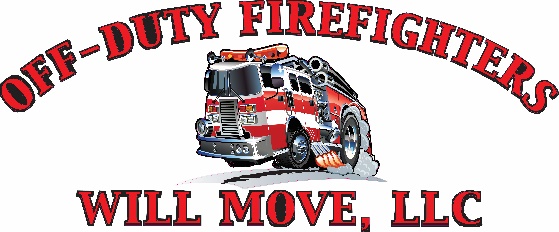                  Newer stainless-steel refrigerator waiver Off Duty firefighters will move LLC is glad to move your new model stainless steel refrigerator, however these new model refrigerators frequently need all doors disassembled so that the refrigerator can be moved out of the house.These refrigerators scratch very easily, Therefore Off Duty Firefighters Will Move LLC cannot be held responsible for scratches or dings to the refrigerator.Off Duty Firefighters Will Move LLC and their contractors will not be responsible or liable for water line disconnect and/or reconnect. I have read and understand this waiver and agree to have my refrigerator moved according to the above terms.  X_______________________            _____________Signature                                                DateX________________________ Printed name  